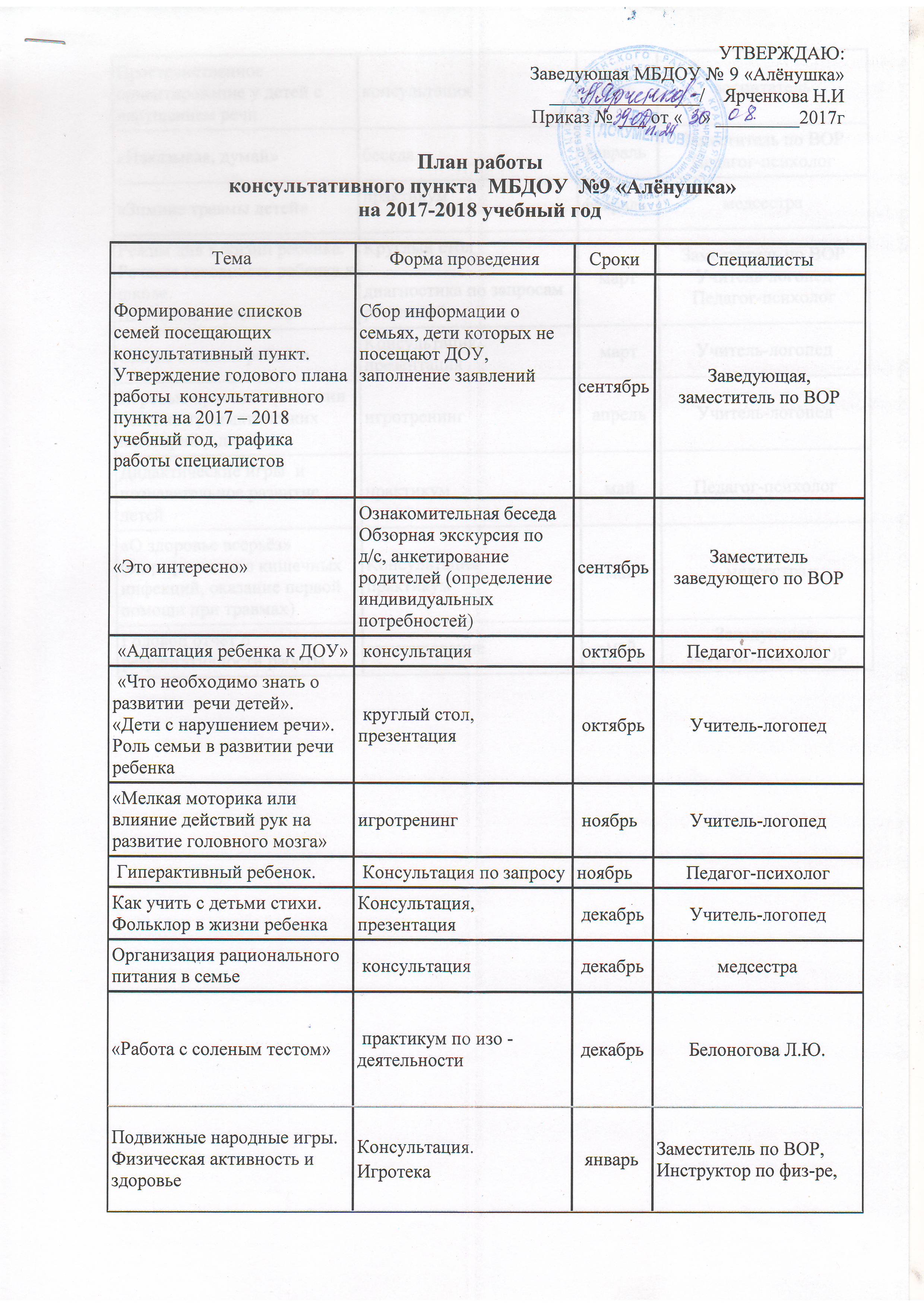 Пространственное  ориентирование у детей с нарушением речиконсультацияянварьвоспитатель«Наказывая, думай»беседафевральЗаместитель по ВОРПедагог-психолог«Зимние травмы детей»практикумфевральмедсестраРежим дня в жизни ребенка.Речевая готовность ребенка к школе. Школьная готовностьКруглый столдиагностика по запросам родителеймартЗаместитель по ВОРУчитель-логопедПедагог-психологСказка в жизни ребенкаКонсультация,презентациямартУчитель-логопедИгровые приемы в развитии лексико-грамматических категорий у детейигротренингапрельУчитель-логопедДидактические игры  и познавательное развитие детейпрактикуммайПедагог-психолог«О здоровье всерьёз» (о профилактике кишечных инфекций, оказание первой помощи при травмах)КонсультацияпрактикуммаймедсестраГодовой отчёт о результативности работыанкетированиемайЗаведующая, заместитель по ВОР